ПРИЛОЖЕНИЕ 5.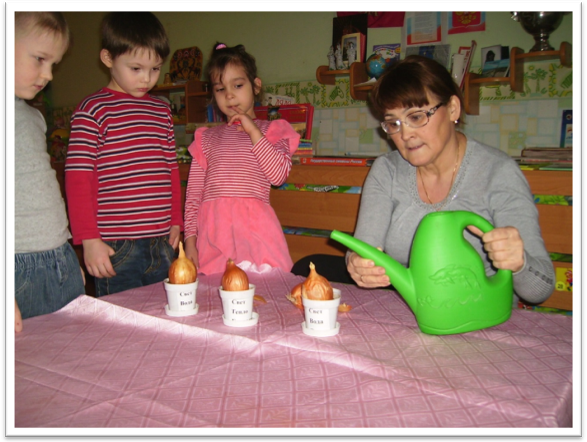 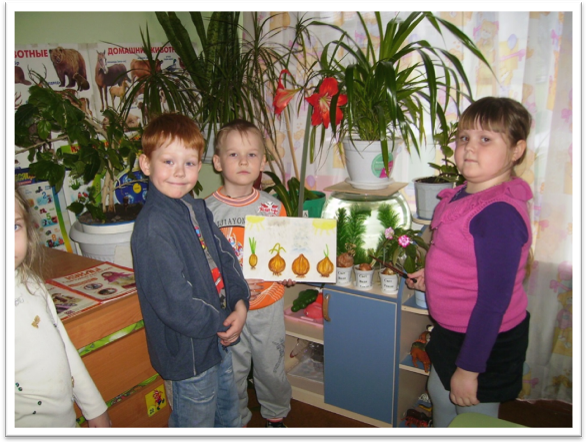 ПРИЛОЖЕНИЕ 6.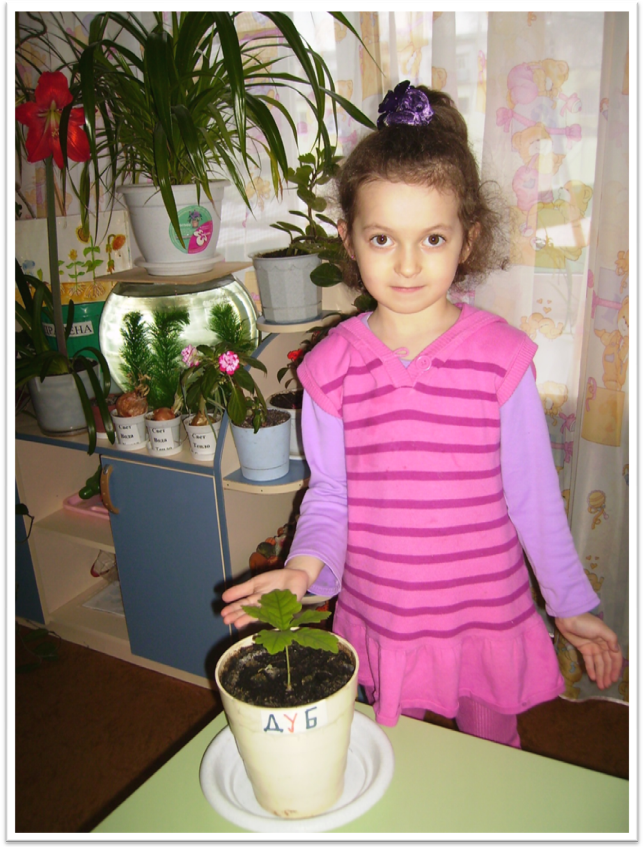 ПРИЛОЖЕНИЕ 7. 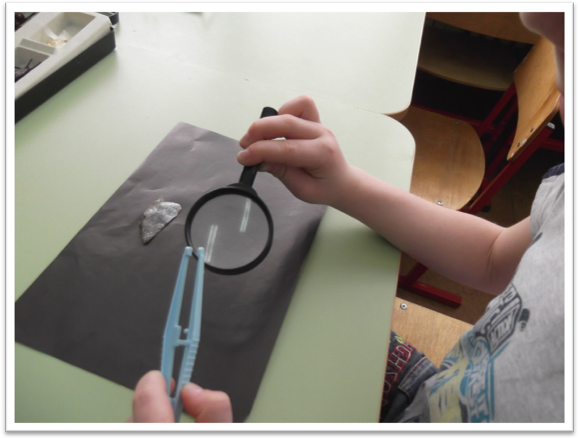 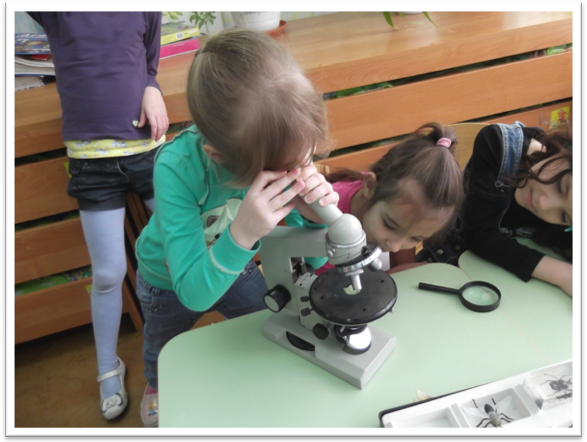 